Альбом на липучках «Цветная геометрия»Автор: Семенова Надежда ВалерьевнаОрганизация: МАДОУ д/с «Детство» с/п  д/с № 190Населенный пункт: Свердловская область, город  Нижний ТагилАннотация: Дидактическое пособие «Цветная геометрия» представляет собой альбом из:-  обложка- 4 ламинированные страницы- 24 съемных ламинированных элемента-  пластиковая пружина - двухсторонние клеевые липучкиПояснительная записка: Дидактическое пособие альбом  «Цветная геометрия» предназначен для детей раннего и дошкольного возраста. Данное пособие является средством развивающего обучения. Цель: развитие сенсорных способностей посредством дидактических игр. Задачи: - Обогащать словарь детей прилагательными, обозначающими цвет предметов.- Развивать мелкую моторику.- Развивать зрительное восприятие.- Развивать внимание, мышление, память. - Закреплять знания о форме, цвете предметов.- Учить ориентироваться в соотношении плоскостных фигур, сравнивать, соотносить, группировать- Продолжать знакомить детей с названиями предметов ближайшего окруженияВарианты игры:1 вариант: Найти предметы определенного цвета (красный, зеленый, желтый, синий).2 вариант: Найти предметы определенной формы(круг, квадрат, треугольник, овал, прямоугольник, шестиугольник).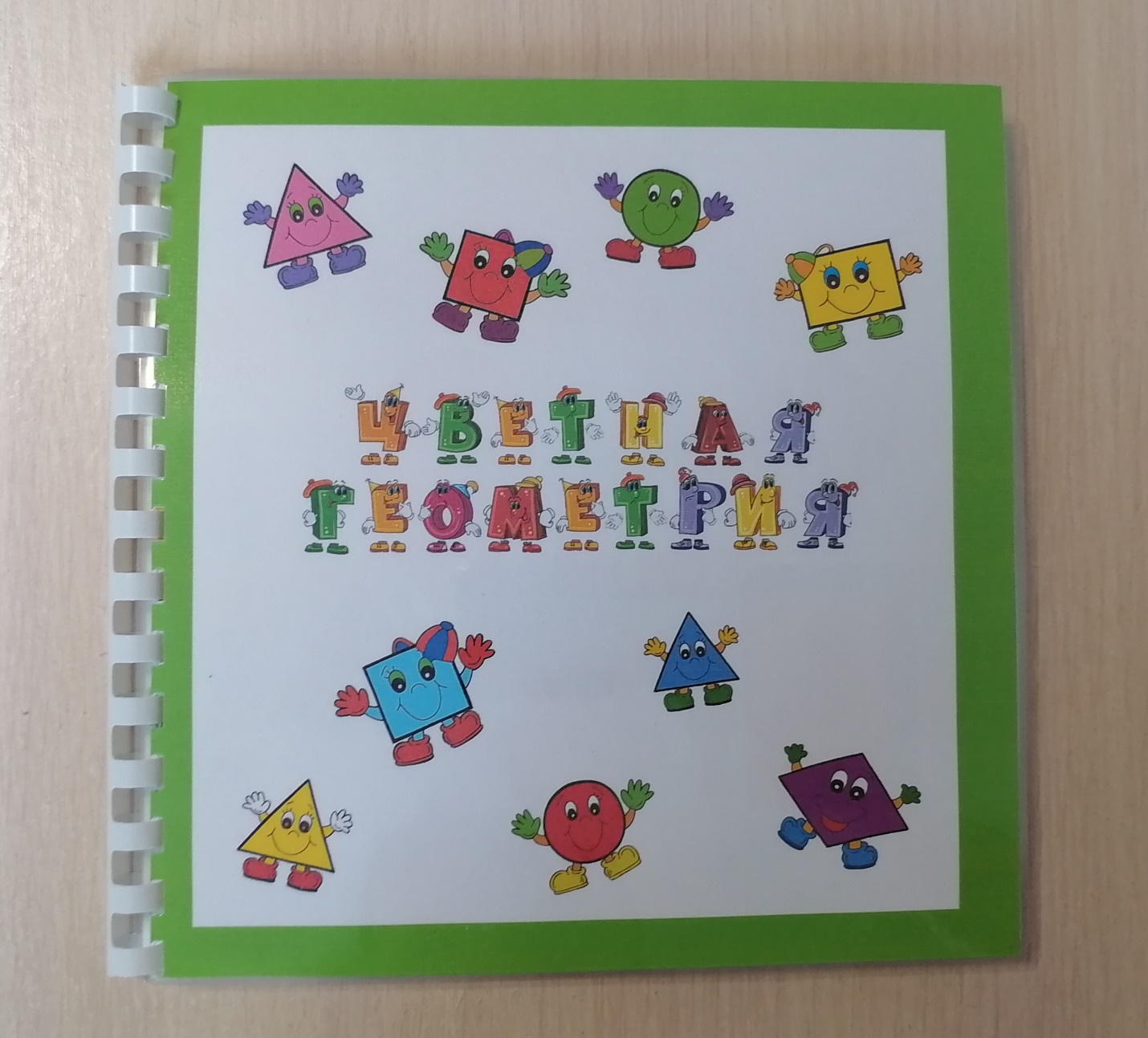 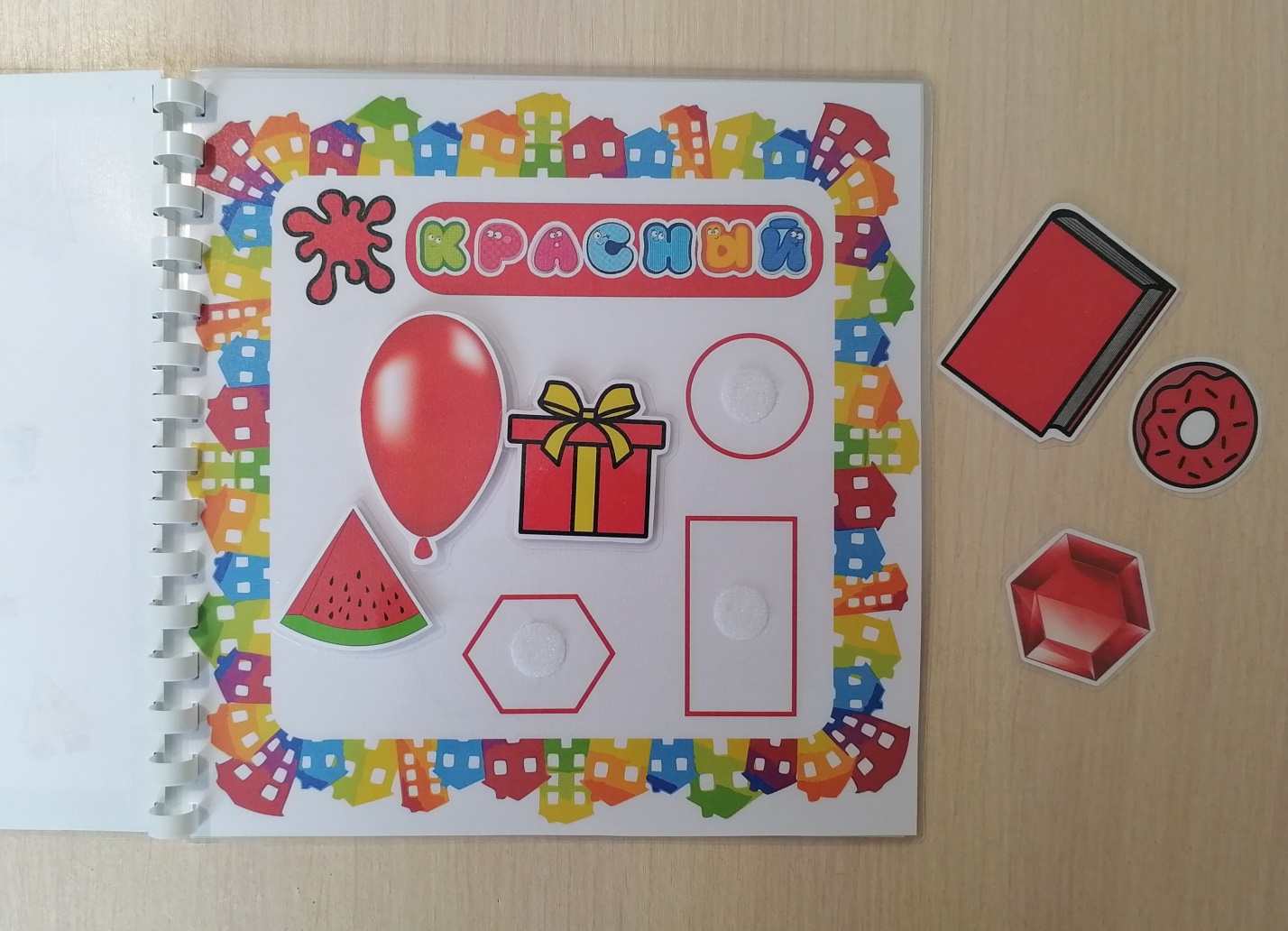 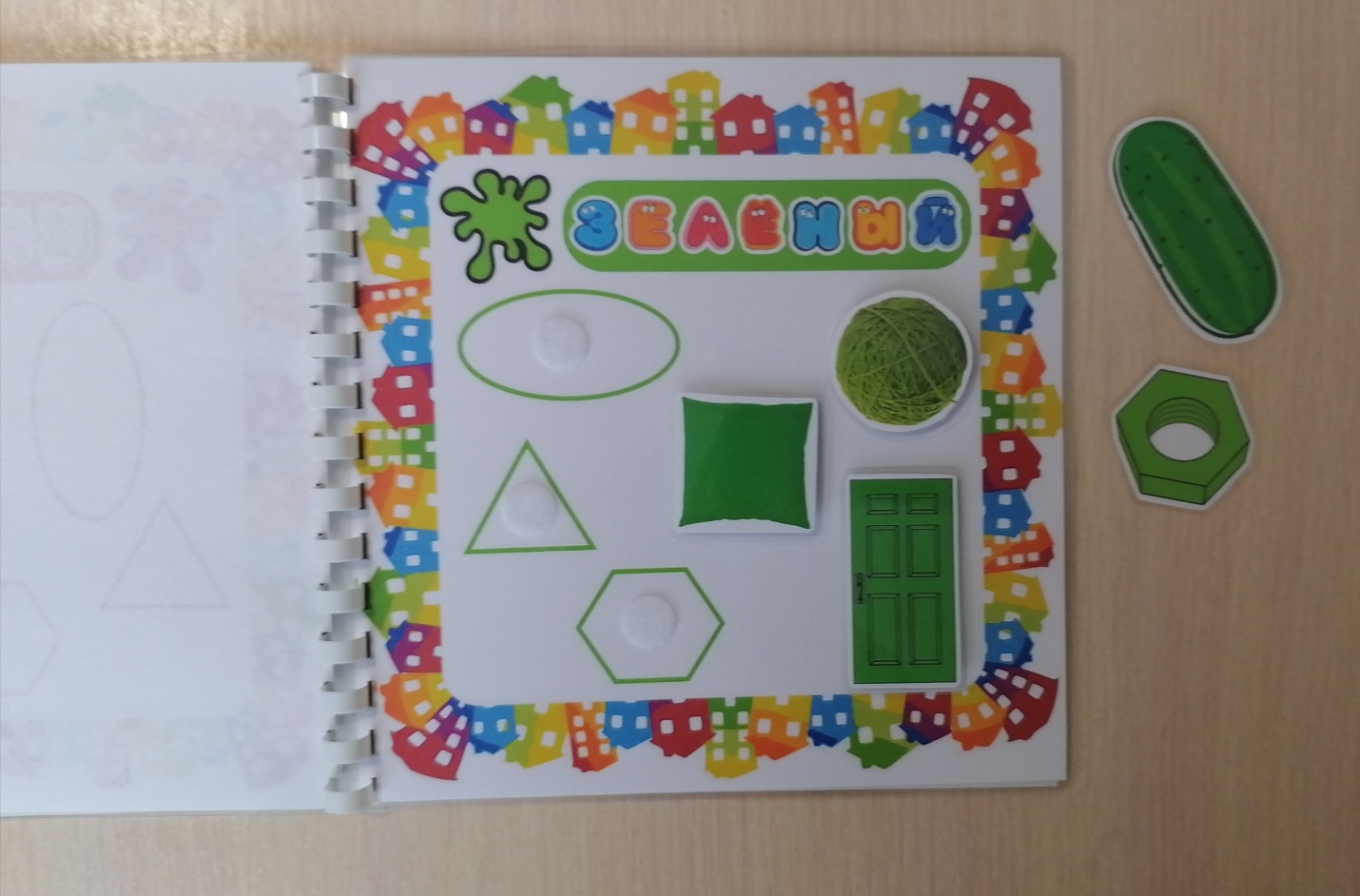 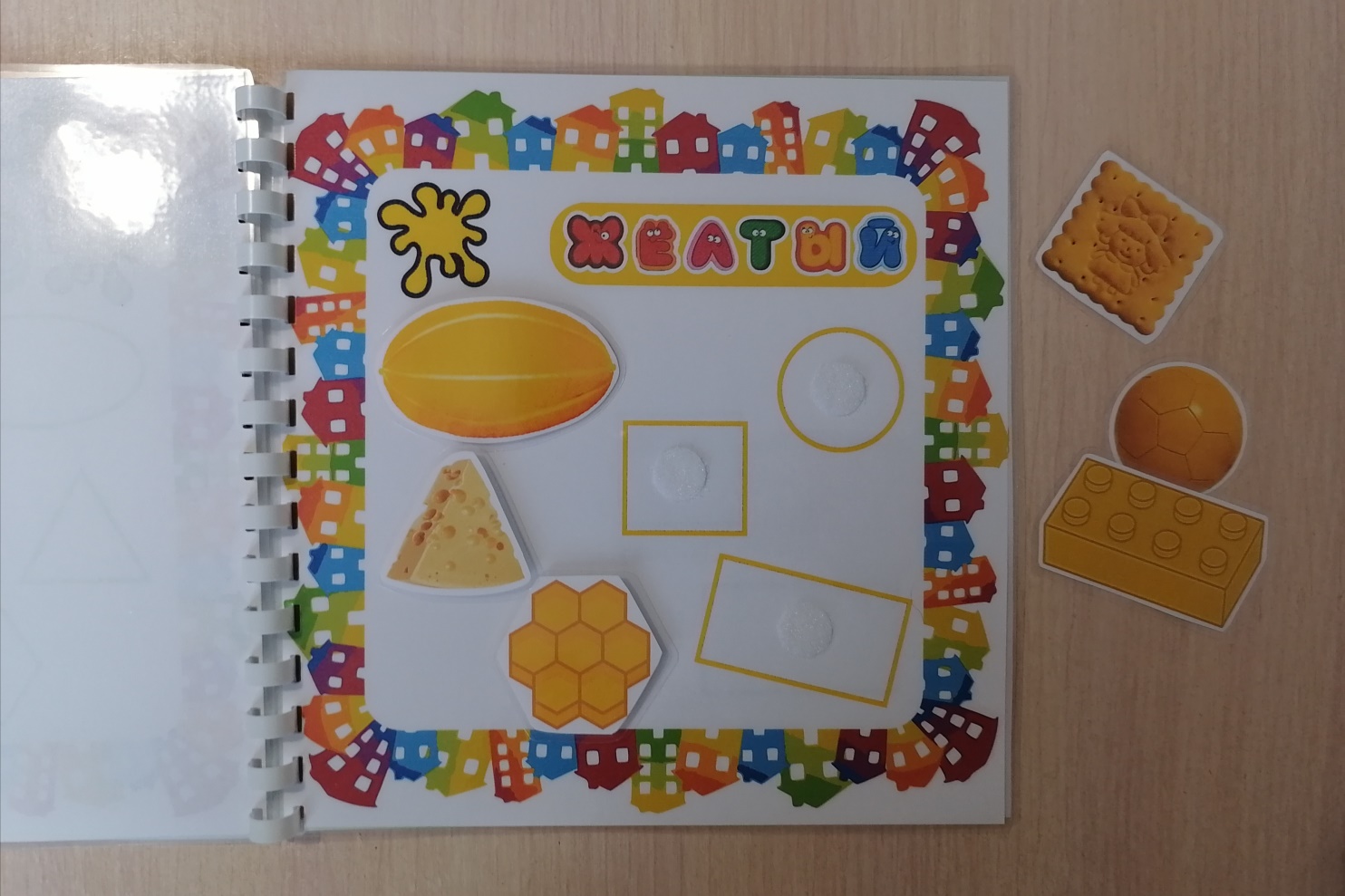 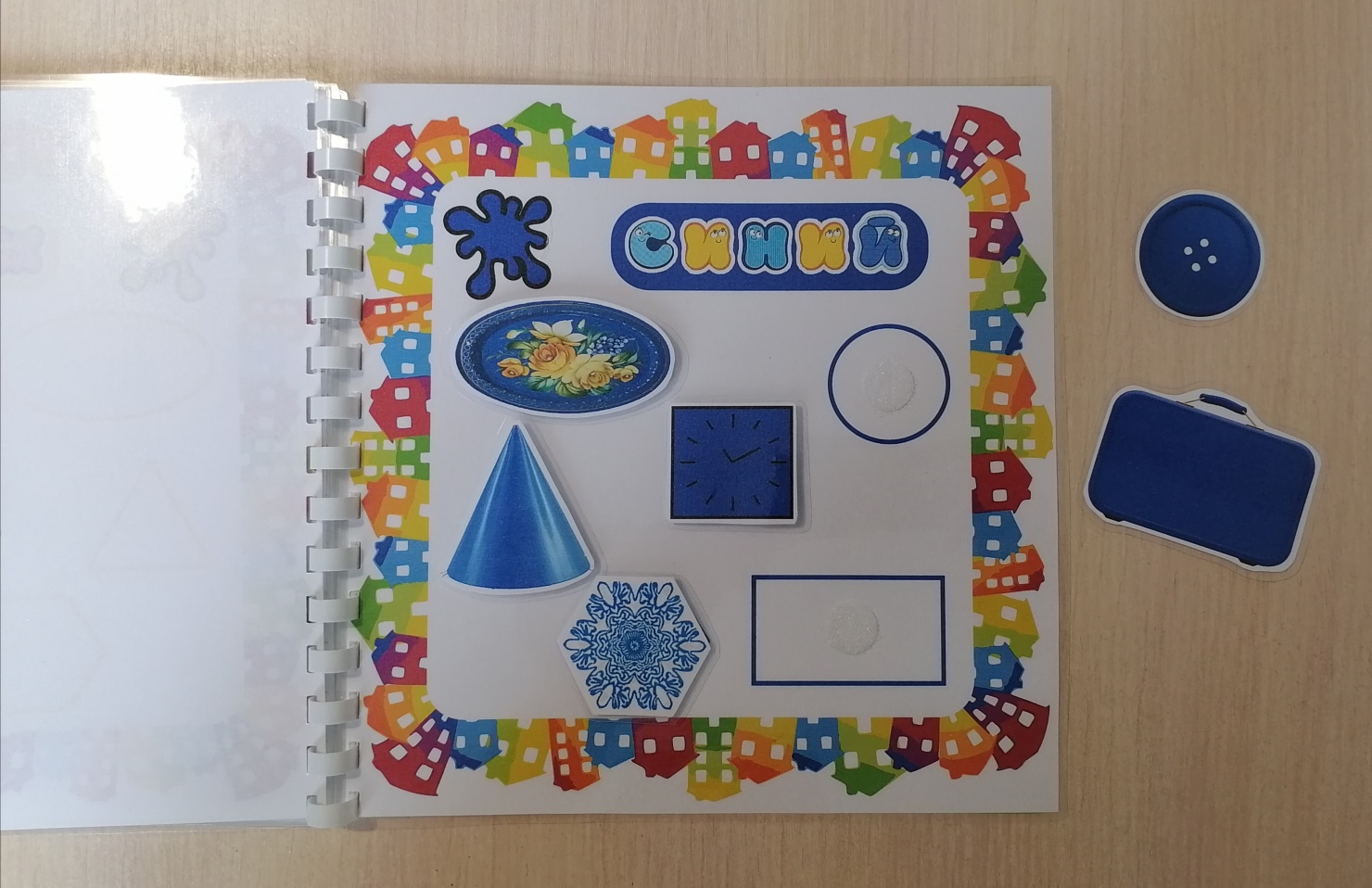 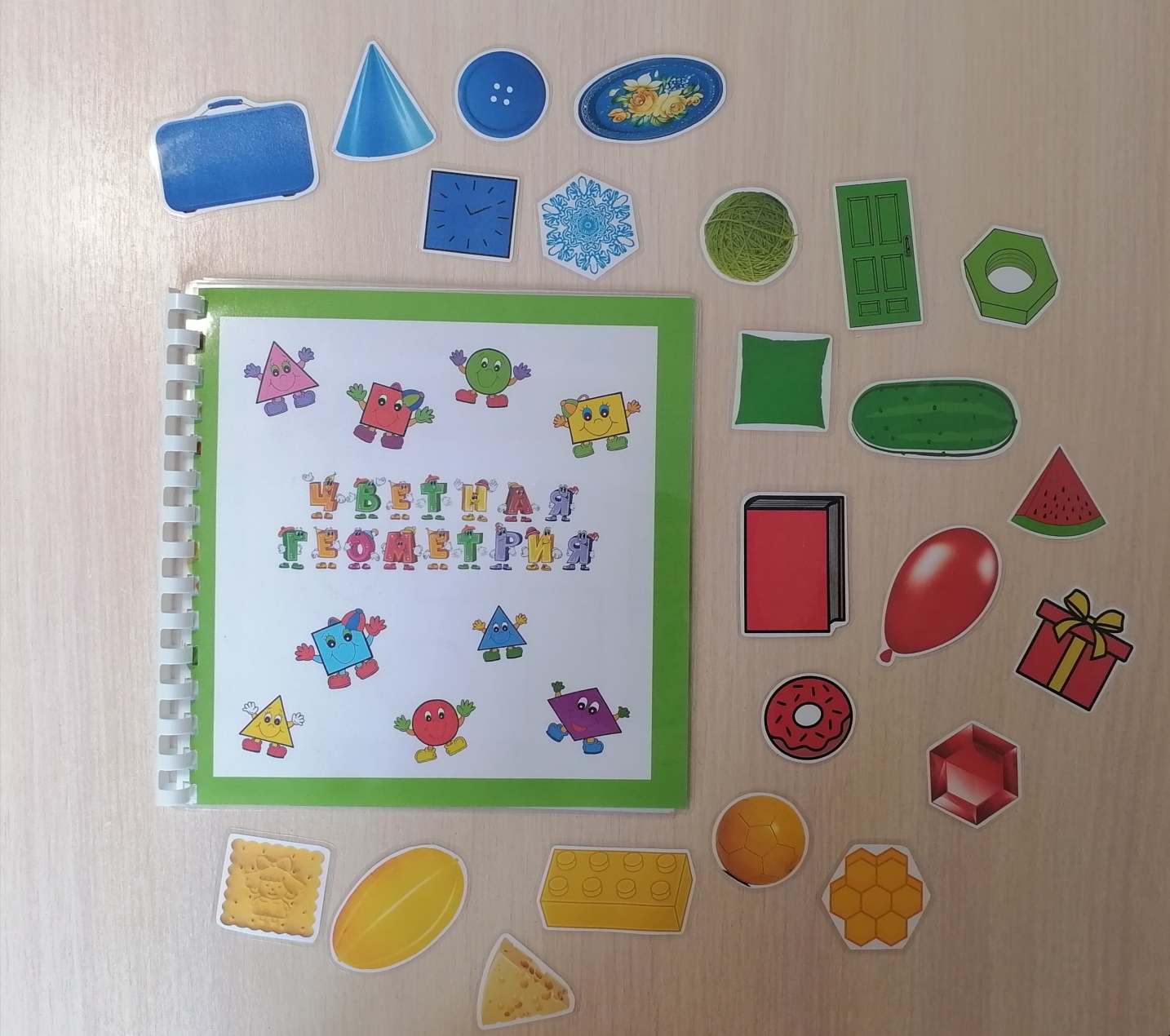 